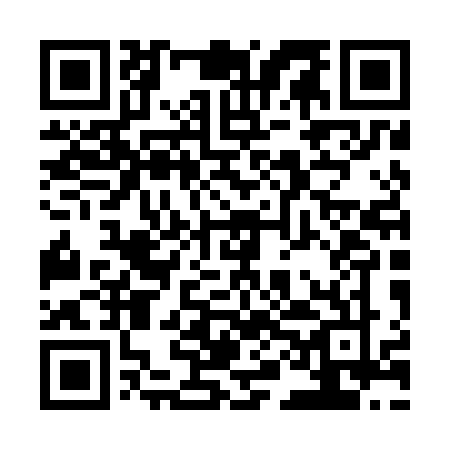 Ramadan times for Jenin, PolandMon 11 Mar 2024 - Wed 10 Apr 2024High Latitude Method: Angle Based RulePrayer Calculation Method: Muslim World LeagueAsar Calculation Method: HanafiPrayer times provided by https://www.salahtimes.comDateDayFajrSuhurSunriseDhuhrAsrIftarMaghribIsha11Mon4:284:286:2312:094:005:575:577:4512Tue4:254:256:2012:094:025:595:597:4713Wed4:234:236:1812:094:036:016:017:4914Thu4:204:206:1612:094:056:036:037:5115Fri4:184:186:1312:084:066:056:057:5316Sat4:154:156:1112:084:086:066:067:5517Sun4:124:126:0812:084:096:086:087:5718Mon4:104:106:0612:084:116:106:107:5919Tue4:074:076:0412:074:126:126:128:0220Wed4:044:046:0112:074:146:146:148:0421Thu4:024:025:5912:074:156:156:158:0622Fri3:593:595:5712:064:166:176:178:0823Sat3:563:565:5412:064:186:196:198:1024Sun3:533:535:5212:064:196:216:218:1225Mon3:503:505:4912:054:216:226:228:1426Tue3:483:485:4712:054:226:246:248:1627Wed3:453:455:4512:054:236:266:268:1928Thu3:423:425:4212:054:256:286:288:2129Fri3:393:395:4012:044:266:306:308:2330Sat3:363:365:3812:044:276:316:318:2531Sun4:334:336:351:045:297:337:339:281Mon4:304:306:331:035:307:357:359:302Tue4:274:276:311:035:317:377:379:323Wed4:244:246:281:035:327:387:389:354Thu4:214:216:261:025:347:407:409:375Fri4:184:186:241:025:357:427:429:396Sat4:154:156:211:025:367:447:449:427Sun4:124:126:191:025:387:457:459:448Mon4:094:096:171:015:397:477:479:479Tue4:064:066:141:015:407:497:499:4910Wed4:024:026:121:015:417:517:519:52